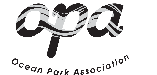 Agenda for November 13, 2017 OPA General Meeting7:00 – 8:45 PM Ocean Park Library2601 Main Street, Santa Monica CA  90405ALL ITEMS ARE FOR DISCUSSION AND POSSIBLE ACTION.  ITEMS NOT ON THE AGENDA SHOULD BE BROUGHT TO THE ATTENTION OF THE MEETING CHAIR 48 HOURS PRIOR TO THE MEETING. PUBLIC PARTICIPATION IN DISCUSSION IS WELCOME.  ONLY DIRECTORS MAY VOTE ON ISSUES BEFORE OPA. TO FACILITATE AN EFFICIENT AND RESPECTFUL DISCUSSION, PLEASE WAIT UNTIL CALLED UPON BY THE MEETING CHAIR BEFORE SPEAKING.       NOTICED BOARD MEMBER ABSENCES:  Kate Kennedy7:00 to 8:45 PM: REGULAR MONTHLY MEETING    Introduction to OPA (Andrew Gledhill – 3 minutes)Membership Announcement (Sadat Huq - 3 minutes)Community Comments/The Neighborhood Voice: Introductions, Public Inquiries, Questions, Concerns (5 minutes) including a brief announcement by Karen Reitz – Ocean Park LibraryApproval of Minutes from October Meeting (Jodi Summers - 3 minutes)Treasurer’s Report (Patty Godon-Tann - 3 minutes)Actions Taken Since Last Board Meeting (Patty Godon-Tann - 3 minutes)Election preparation and location (Patty Godon-Tann– 3 minutes)7.15pm – Community Crime Update (Officer Ricky Verbeck, Beat 2 Neighborhood Resource Officer and Myesha Morrison, Crime Prevention Coordinator, SMPD – 10 minutes plus questions)7.30pm – Refreshment break7.35pm –  Public Landscape Division's Work in Ocean Park: an update from Hector Kistemann, Darrell Baker, Matthew Wells  and Carlos Collard (15 minutes plus questions)8.00pm – Begin Committee Reports:   OPA survey (Roger Swanson – 3 minutes)Santa Monica Airport – (Mike Salazar – 3 minutes)TeamOPA (Dave Tann – 3 minutes)Neighborhood Art (Evan Meyer – 3 minutes)Downtown Community Plan (Mike Salazar – 3 minutes)Ocean Park Infrastructure, Zoning, and Events (Judy Abdo – 3 minutes)Main Street Committee (Judy Abdo– 3 minutes) Membership (Sadat Huq – 3 minutes)Communications (Evan Meyer/Zach Gaidzik – 3 minutes)Tree Committee (Andrew Gledhill)Parade (Jeff Jarow)8.30pm – Discussion of goals for OPA (Evan Meyer and all – 15 minutes)Refreshments November: Patty/Dave  Next meeting: Saturday, December 2, 4-6pm at California Heritage Museum, 2612 Main St.